B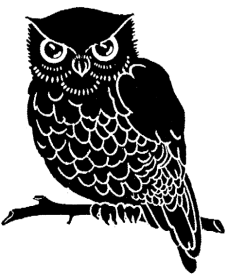 3540 ÷ 10 =368 x 5 = 3712 ÷ 4 =3825 ÷ 25 =3971 - 344012 ÷ 6 =4110 ÷ 2 =4228 ÷ 4 =4386 + 36443 x 3 =4533 ÷ 3 =465 x 1 =472 x 4 =48121 ÷ 11 =4998 -57506 x 9 = 516 x 6 = 527 x 5 = 535 x 7 =5410 x 4 = 5589 + 7956108 ÷ 12 =576 x 2 =5824 ÷ 12 =5960 ÷ 10 =606 x 12 = 619 x 3 = 6245 ÷ 5 =637 x 11 = 649 x 5 = 6581 ÷ 9 =6656 + 35675 x 4 =120 ÷ 4 =218 ÷ 3 =324 + 62410 x 10 = 536 ÷ 6 =671 - 5274 x 6 =86 x 7 =95 x 1 =1020 ÷ 5 =1181 + 361214 ÷ 7 =135 x 12 =148 x 4 =1572 – 311610 x 9 = 172 x 6 =1899 ÷ 11 =196 x 6 = 2028 ÷ 2 =2125 + 58228 x 7 = 2350 ÷ 10 =247 x 7 = 2544 ÷ 4 =2635 ÷ 7 =2750 – 39288 x 5 = 2936 ÷ 12 =3034 + 86319 x 12 = 3248 ÷ 12 =339 x 4 =3448 ÷ 8 =688 x 8 = 6916 ÷ 2 =70101 – 797160 ÷ 3 =7221 ÷ 7 =734 x 8 =744 x 5 =7596 ÷ 12 =766 x 1 =7785 + 43785 x 5 =793 x 5 =806 x 8 = 812 x 2 =8277 – 568336 ÷ 9 =8410 x 2 = 8540 ÷ 4 =8699 + 34875 x 8 =8824 ÷ 6 =897 x 9 =908 x 4 = 916 x 5 = 9243 + 689364 ÷ 8 =9456 ÷ 8 =9521 ÷ 7 =96132 ÷ 11 =9798 - 56988 x 3 = 9990 ÷ 9 =10070 ÷ 7 =